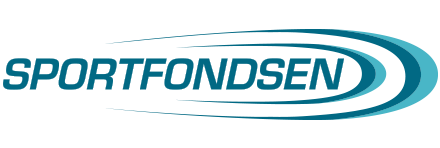 MaandagAquajoggen				09:00 – 09:45Banenzwemmen			10:00 – 12:00Aquavitaal				10:00 – 10:45Hydrotherapie			11:00 – 12:00Particuliere zwemlessen		15:30 – 18:15Banenzwemmen (20:00 – 21:00 4 banen)	19:00 – 21:00Aquavaria				19:00 – 19:45DinsdagBanenzwemmen (9:00 – 10:00 3 banen)	07:00 – 11:00Warmwaterzwemmen		09:00 – 10:00Aquajoggen				09:00 – 09:45Aquavitaal				10:00 – 10:45Particuliere zwemlessen		15:30 – 17.15WoensdagTherapie zwemmen 			09:00 – 09:45Banenzwemmen			10:00 – 12:00Ouder en kind zwemmen 1 t/m 4 jaar	10:00 – 10:30Ouder en kind zwemmen 0 t/m 1 jaar	10:30 – 11:Particuliere zwemlessen		12:45 – 16:45Diplomazwemmen			17:15 – 18:00Banenzwemmen	 (3 banen)	19:00 – 21:00Aquajoggen				19:00 – 19:45Aquavitaal				20:00 – 20:45Openingstijden (Hoofdrooster) NoordwijkDonderdagBanenzwemmen			07:00 – 09:00Aquavaria				09:00 – 09:45Aquavitaal				10:00 – 10:45Banenzwemmen			10:00 – 12:00Warmwaterzwemmen		11:00 – 12:00Swimfits zwemlessen			15.30 – 17.45Aquarobics				18:30– 19:15Aqabootcamp				19.30 – 20:15VrijdagAquaJoggen				09:00 – 09:45Banenzwemmen			10:00 – 12:00Ouder en kind zwemmen 1 t/m 4 jaar	10:00 – 10:30Ouder en kind zwemmen 0 t/m 1 jaar	10:45 – 11:15Particuliere zwemlessen		13:30 – 17:30ZaterdagParticuliere zwemlessen		11:00 – 13:45Jips Oefenuurtje			14.00 – 15.00ZondagBanenzwemmen			09:00 – 10:00Recreatiefzwemmen			10:00 – 15:00